Publicado en Valencia el 16/07/2014 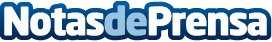 MyWiGo e Infortisa se alían para revolucionar el mercado con la primera rebaja global de smartphonesLa multinacional española MyWiGo, lanza la primera gran rebaja de precios en una compañía de smartphones en la historia. 
Con esta gran rebaja el consumidor podrá adquirir un Smartphone DUAL SIM por sólo 54,90 €, el mejor precio del mercado.
Datos de contacto:Ricardo Aba García Director de Marketing e Innovación 971 706 343 Nota de prensa publicada en: https://www.notasdeprensa.es/mywigo-e-infortisa-se-alian-para-revolucionar Categorias: Hardware E-Commerce Software Ciberseguridad Consumo http://www.notasdeprensa.es